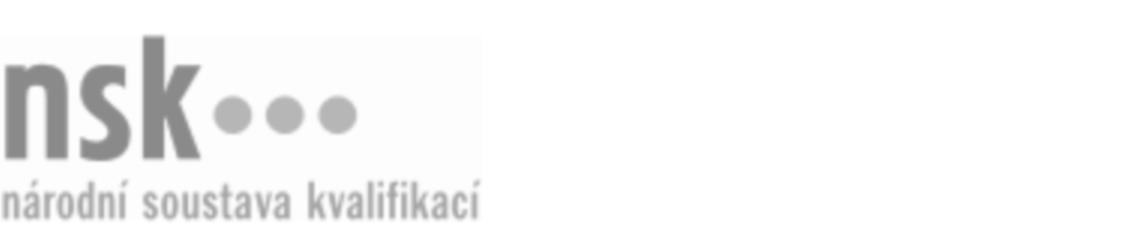 Autorizované osobyAutorizované osobyAutorizované osobyAutorizované osobyAutorizované osobyAutorizované osobyAutorizované osobyAutorizované osobyStřihač/střihačka oděvů (střihová služba) (kód: 31-008-H) Střihač/střihačka oděvů (střihová služba) (kód: 31-008-H) Střihač/střihačka oděvů (střihová služba) (kód: 31-008-H) Střihač/střihačka oděvů (střihová služba) (kód: 31-008-H) Střihač/střihačka oděvů (střihová služba) (kód: 31-008-H) Střihač/střihačka oděvů (střihová služba) (kód: 31-008-H) Střihač/střihačka oděvů (střihová služba) (kód: 31-008-H) Střihač/střihačka oděvů (střihová služba) (kód: 31-008-H) Autorizující orgán:Autorizující orgán:Ministerstvo průmyslu a obchoduMinisterstvo průmyslu a obchoduMinisterstvo průmyslu a obchoduMinisterstvo průmyslu a obchoduMinisterstvo průmyslu a obchoduMinisterstvo průmyslu a obchoduMinisterstvo průmyslu a obchoduMinisterstvo průmyslu a obchoduMinisterstvo průmyslu a obchoduMinisterstvo průmyslu a obchoduMinisterstvo průmyslu a obchoduMinisterstvo průmyslu a obchoduSkupina oborů:Skupina oborů:Textilní výroba a oděvnictví (kód: 31)Textilní výroba a oděvnictví (kód: 31)Textilní výroba a oděvnictví (kód: 31)Textilní výroba a oděvnictví (kód: 31)Textilní výroba a oděvnictví (kód: 31)Textilní výroba a oděvnictví (kód: 31)Povolání:Povolání:Střihač oděvůStřihač oděvůStřihač oděvůStřihač oděvůStřihač oděvůStřihač oděvůStřihač oděvůStřihač oděvůStřihač oděvůStřihač oděvůStřihač oděvůStřihač oděvůKvalifikační úroveň NSK - EQF:Kvalifikační úroveň NSK - EQF:333333Platnost standarduPlatnost standarduPlatnost standarduPlatnost standarduPlatnost standarduPlatnost standarduPlatnost standarduPlatnost standarduStandard je platný od: 21.10.2022Standard je platný od: 21.10.2022Standard je platný od: 21.10.2022Standard je platný od: 21.10.2022Standard je platný od: 21.10.2022Standard je platný od: 21.10.2022Standard je platný od: 21.10.2022Standard je platný od: 21.10.2022Střihač/střihačka oděvů (střihová služba),  29.03.2024 12:53:41Střihač/střihačka oděvů (střihová služba),  29.03.2024 12:53:41Střihač/střihačka oděvů (střihová služba),  29.03.2024 12:53:41Střihač/střihačka oděvů (střihová služba),  29.03.2024 12:53:41Střihač/střihačka oděvů (střihová služba),  29.03.2024 12:53:41Strana 1 z 2Strana 1 z 2Autorizované osobyAutorizované osobyAutorizované osobyAutorizované osobyAutorizované osobyAutorizované osobyAutorizované osobyAutorizované osobyAutorizované osobyAutorizované osobyAutorizované osobyAutorizované osobyAutorizované osobyAutorizované osobyAutorizované osobyAutorizované osobyNázevNázevNázevNázevNázevNázevKontaktní adresaKontaktní adresa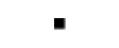 ART ECON - Střední škola, s.r.o.ART ECON - Střední škola, s.r.o.ART ECON - Střední škola, s.r.o.ART ECON - Střední škola, s.r.o.ART ECON - Střední škola, s.r.o.Husovo nám. 2061/91, 79601 ProstějovHusovo nám. 2061/91, 79601 ProstějovART ECON - Střední škola, s.r.o.ART ECON - Střední škola, s.r.o.ART ECON - Střední škola, s.r.o.ART ECON - Střední škola, s.r.o.ART ECON - Střední škola, s.r.o.Husovo nám. 2061/91, 79601 ProstějovHusovo nám. 2061/91, 79601 ProstějovHusovo nám. 2061/91, 79601 ProstějovHusovo nám. 2061/91, 79601 ProstějovStřední škola gastronomie a služeb, Liberec, Dvorská 447/29, příspěvková organizaceStřední škola gastronomie a služeb, Liberec, Dvorská 447/29, příspěvková organizaceStřední škola gastronomie a služeb, Liberec, Dvorská 447/29, příspěvková organizaceStřední škola gastronomie a služeb, Liberec, Dvorská 447/29, příspěvková organizaceStřední škola gastronomie a služeb, Liberec, Dvorská 447/29, příspěvková organizaceDvorská 447/29, 46005 Liberec Dvorská 447/29, 46005 Liberec Střední škola gastronomie a služeb, Liberec, Dvorská 447/29, příspěvková organizaceStřední škola gastronomie a služeb, Liberec, Dvorská 447/29, příspěvková organizaceStřední škola gastronomie a služeb, Liberec, Dvorská 447/29, příspěvková organizaceStřední škola gastronomie a služeb, Liberec, Dvorská 447/29, příspěvková organizaceStřední škola gastronomie a služeb, Liberec, Dvorská 447/29, příspěvková organizaceDvorská 447/29, 46005 Liberec Dvorská 447/29, 46005 Liberec Střední škola gastronomie a služeb, Liberec, Dvorská 447/29, příspěvková organizaceStřední škola gastronomie a služeb, Liberec, Dvorská 447/29, příspěvková organizaceStřední škola gastronomie a služeb, Liberec, Dvorská 447/29, příspěvková organizaceStřední škola gastronomie a služeb, Liberec, Dvorská 447/29, příspěvková organizaceStřední škola gastronomie a služeb, Liberec, Dvorská 447/29, příspěvková organizaceVyšší odborná škola oděvního návrhářství a Střední průmyslová škola oděvní, Jablonského 3, Praha 7Vyšší odborná škola oděvního návrhářství a Střední průmyslová škola oděvní, Jablonského 3, Praha 7Vyšší odborná škola oděvního návrhářství a Střední průmyslová škola oděvní, Jablonského 3, Praha 7Vyšší odborná škola oděvního návrhářství a Střední průmyslová škola oděvní, Jablonského 3, Praha 7Vyšší odborná škola oděvního návrhářství a Střední průmyslová škola oděvní, Jablonského 3, Praha 7Jablonského  333/3, 17000 Praha 7Jablonského  333/3, 17000 Praha 7Vyšší odborná škola oděvního návrhářství a Střední průmyslová škola oděvní, Jablonského 3, Praha 7Vyšší odborná škola oděvního návrhářství a Střední průmyslová škola oděvní, Jablonského 3, Praha 7Vyšší odborná škola oděvního návrhářství a Střední průmyslová škola oděvní, Jablonského 3, Praha 7Vyšší odborná škola oděvního návrhářství a Střední průmyslová škola oděvní, Jablonského 3, Praha 7Vyšší odborná škola oděvního návrhářství a Střední průmyslová škola oděvní, Jablonského 3, Praha 7Jablonského  333/3, 17000 Praha 7Jablonského  333/3, 17000 Praha 7Střihač/střihačka oděvů (střihová služba),  29.03.2024 12:53:41Střihač/střihačka oděvů (střihová služba),  29.03.2024 12:53:41Střihač/střihačka oděvů (střihová služba),  29.03.2024 12:53:41Střihač/střihačka oděvů (střihová služba),  29.03.2024 12:53:41Střihač/střihačka oděvů (střihová služba),  29.03.2024 12:53:41Strana 2 z 2Strana 2 z 2